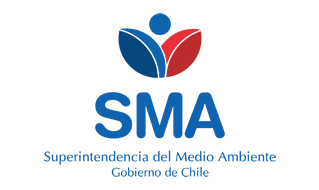 
INFORME DE FISCALIZACIÓN AMBIENTAL
Normas de Emisión
DAVILA Y DIAZ LIMITADA 
DFZ-2020-663-X-NE


Fecha creación: 05-04-2020

1. RESUMEN
El presente documento da cuenta del informe de examen de la información realizado por la Superintendencia del Medio Ambiente (SMA), al establecimiento industrial “DAVILA Y DIAZ LIMITADA”, en el marco de la norma de emisión NE 90/2000 para el reporte del período correspondiente entre ENERO de 2018 y DICIEMBRE de 2018.Entre los principales hallazgos se encuentran:  - No informar el autocontrol2. IDENTIFICACIÓN DEL PROYECTO, ACTIVIDAD O FUENTE FISCALIZADA
3. ANTECEDENTES DE LA ACTIVIDAD DE FISCALIZACIÓN
4. ACTIVIDADES DE FISCALIZACIÓN REALIZADAS Y RESULTADOS
	4.1. Identificación de la descarga
	4.2. Resumen de resultados de la información proporcionada
* En color los hallazgos detectados.
5. CONCLUSIONES
6. ANEXOS
RolNombreFirmaAprobadorPATRICIO WALKER HUYGHE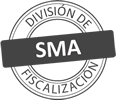 ElaboradorVERONICA ALEJANDRA GONZALEZ DELFINTitular de la actividad, proyecto o fuente fiscalizada:
DAVILA Y DIAZ LIMITADA
Titular de la actividad, proyecto o fuente fiscalizada:
DAVILA Y DIAZ LIMITADA
RUT o RUN:
77691470-3
RUT o RUN:
77691470-3
Identificación de la actividad, proyecto o fuente fiscalizada:
DAVILA Y DIAZ LIMITADA 
Identificación de la actividad, proyecto o fuente fiscalizada:
DAVILA Y DIAZ LIMITADA 
Identificación de la actividad, proyecto o fuente fiscalizada:
DAVILA Y DIAZ LIMITADA 
Identificación de la actividad, proyecto o fuente fiscalizada:
DAVILA Y DIAZ LIMITADA 
Dirección:
QUELLÓN, REGIÓN DE LOS LAGOS
Región:
REGIÓN DE LOS LAGOS
Provincia:
CHILOE
Comuna:
QUELLÓN
Motivo de la Actividad de Fiscalización:Actividad Programada de Seguimiento Ambiental de Normas de Emisión referentes a la descarga de Residuos Líquidos para el período comprendido entre ENERO de 2018 y DICIEMBRE de 2018Materia Específica Objeto de la Fiscalización:Analizar los resultados analíticos de la calidad de los Residuos Líquidos descargados por la actividad industrial individualizada anteriormente, según la siguiente Resolución de Monitoreo (RPM): 
-  N° 1472/2009Instrumentos de Gestión Ambiental que Regulan la Actividad Fiscalizada:La Norma de Emisión que regula la actividad es: 
- 90/2000 ESTABLECE NORMA DE EMISION PARA LA REGULACION DE CONTAMINANTES ASOCIADOS A LAS DESCARGAS DE RESIDUOS LIQUIDOS A AGUAS MARINAS Y CONTINENTALES SUPERFICIALESPunto DescargaNormaTabla cumplimientoMes control Tabla CompletaCuerpo receptorN° RPMFecha emisión RPMDYDNE 90/2000Tabla 5-BAHÍA DE QUELLÓN147230-10-2009Período evaluadoN° de hechos constatadosN° de hechos constatadosN° de hechos constatadosN° de hechos constatadosN° de hechos constatadosN° de hechos constatadosN° de hechos constatadosN° de hechos constatadosN° de hechos constatadosN° de hechos constatadosPeríodo evaluado1-23456789Período evaluadoInforma AutoControlEfectúa DescargaReporta en plazoEntrega parámetros solicitadosEntrega con frecuencia solicitadaCaudal se encuentra bajo ResoluciónParámetros se encuentran bajo normaPresenta RemuestraEntrega Parámetro RemuestraInconsistenciaEne-2018NONO APLICANO APLICANO APLICANO APLICANO APLICANO APLICANO APLICANO APLICANO APLICAFeb-2018NONO APLICANO APLICANO APLICANO APLICANO APLICANO APLICANO APLICANO APLICANO APLICAMar-2018NONO APLICANO APLICANO APLICANO APLICANO APLICANO APLICANO APLICANO APLICANO APLICAAbr-2018NONO APLICANO APLICANO APLICANO APLICANO APLICANO APLICANO APLICANO APLICANO APLICAMay-2018NONO APLICANO APLICANO APLICANO APLICANO APLICANO APLICANO APLICANO APLICANO APLICAJun-2018NONO APLICANO APLICANO APLICANO APLICANO APLICANO APLICANO APLICANO APLICANO APLICAJul-2018NONO APLICANO APLICANO APLICANO APLICANO APLICANO APLICANO APLICANO APLICANO APLICAAgo-2018NONO APLICANO APLICANO APLICANO APLICANO APLICANO APLICANO APLICANO APLICANO APLICASep-2018NONO APLICANO APLICANO APLICANO APLICANO APLICANO APLICANO APLICANO APLICANO APLICAOct-2018NONO APLICANO APLICANO APLICANO APLICANO APLICANO APLICANO APLICANO APLICANO APLICANov-2018NONO APLICANO APLICANO APLICANO APLICANO APLICANO APLICANO APLICANO APLICANO APLICADic-2018NONO APLICANO APLICANO APLICANO APLICANO APLICANO APLICANO APLICANO APLICANO APLICAN° de Hecho ConstatadoExigencia AsociadaDescripción del Hallazgo1Informar el autocontrolEl titular no informa el autocontrol correspondiente al período:
- DYD en el período 01-2018
- DYD en el período 02-2018
- DYD en el período 03-2018
- DYD en el período 04-2018
- DYD en el período 05-2018
- DYD en el período 06-2018
- DYD en el período 07-2018
- DYD en el período 08-2018
- DYD en el período 09-2018
- DYD en el período 10-2018
- DYD en el período 11-2018
- DYD en el período 12-2018N° AnexoNombre AnexoNombre archivo1Anexo Informe de FiscalizaciónAnexo Datos Crudos DAVILA Y DIAZ LIMITADA.xlsx